I  Z  J  A  V  A / Z A H T J E VJA RODITELJ/STARATELJ ________________________________ UČENIKA_____________ ŽELIM DA MOJE DIJETE POHAĐA ONLINE NASTAVU OD:_____________DO:______________ ZBOG SLJEDEĆIH RAZLOGA:________________________________________________________________________________________________________________________________________________________________________________________________________________________________KONTAKT  RODITELJA:TEL:_____________________E-MAIL ADRESA:_____________________ADRESA:__________________IME I PREZIME RODITELJA/STRATELJA I POTPIS:1.____________________________2.____________________________PREGLEDAO I ODOBRIO:________________________________________I  Z  J  A  V  AJA RODITELJ/STARATELJ________________________________ UČENIKA___________________ OVIM PUTEM PRAVDAM IZOSTANAKE  MOG DJETETA ZA PERIOD  OD:_____________DO:______________. DIJETE JE IZOSTALO IZ SLJEDEĆIH RAZLOGA (BOLEST,  NEMOGUĆNOST LJEKARSKOG PREGLEDA, TEMPERATURA, KAŠALJ  I DRUGI SIMPTOMI, SUMNJA NA COVID, U PORODICI IMAJU ZARAŽENI COVIDOM ILI IMAJU SIMPTOME  ČLANOVI RIZIČNE SKUPINE , DRUGI RAZLOZI):___________________________________________________________________________________________________________________________________________________________________________________________________________________________________________________KONTAKT  RODITELJA:TEL:_____________________E-MAIL:_____________________ADRESA:__________________IME I PREZIME RODITELJA/STARATELJA I POTPIS:1.____________________________2.____________________________ PREGLEDAO I ODOBRIO:________________________________________Bosna i HercegovinaFederacija Bosne i HercegovineKanton Sarajevo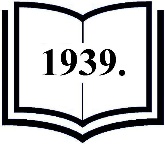 Bosnia and HerzegovinaFederation of Bosnia and HerzegovinaCanton SarajevoOsnovna škola “Zajko Delić” VogošćaPrimary school “Zajko Delić” VogošćaBosna i HercegovinaFederacija Bosne i HercegovineKanton SarajevoBosnia and HerzegovinaFederation of Bosnia and HerzegovinaCanton SarajevoOsnovna škola “Zajko Delić” VogošćaPrimary school “Zajko Delić” Vogošća